Об утверждении программы  «Энергосбережение и повышения энергетической эффективности  администрации сельского поселения«Кузьёль» на 2020-2022 годы»	В соответствии с Федеральными законами от 06 октября 2003 года № 131-ФЗ «Об общих принципах организации местного самоуправления в Российской Федерации», от 23 ноября 2009 года № 261-ФЗ «Об энергосбережении и о повышении энергетической эффективности и о внесении изменений в отдельные законодательные акты Российской Федерации», Приказом  Минэнерго РФ от 30.06.2014 № 398 «Об утверждении требований к форме программ в области энергосбережения и повышения энергетической эффективности организаций с участием государства и  образования, организаций, осуществляющих регулируемые виды деятельности, и отчетности о ходе их реализации», Уставом сельского поселения «Кузьёль», администрация сельского поселения «Кузьёль»Администрация сельского поселения «Кузьёль» постановляет:1. Утвердить программу «Энергосбережение и повышение энергетической эффективности  администрации сельского поселения «Кузьёль» на 2020-2022 годы» (прилагается).2. Настоящее постановление вступает в силу с момента подписания и подлежит размещению на официальном сайте администрации сельского поселения «Кузьёль» в информационно-коммуникационной сети «Интернет».3. Контроль за исполнением настоящего постановления оставляю за собой.         Глава сельского поселения «Кузьёль»                           В.П.Шакироваутвержденапостановлением администрациисельского поселения «Кузьёль»№02/06 от 04.06.2020 глава сельского поселения «Кузьёль»В.П.ШакироваПРОГРАММА ЭНЕРГОСБЕРЕЖЕНИЯ И ПОВЫШЕНИЯ ЭНЕРГЕТИЧЕСКОЙ ЭФФЕКТИВНОСТИ муниципального  учреждения Республики Коми «Админстрация сельского поселения «кузьёль»»НА 2020 - 2022 ГОДЫп.Кузьёль  2020 г.СОДЕРЖАНИЕСОДЕРЖАНИЕ	3ПАСПОРТ ПРОГРАММЫ ЭНЕРГОСБЕРЕЖЕНИЯ И ПОВЫШЕНИЯ ЭНЕРГЕТИЧЕСКОЙ ЭФФЕКТИВНОСТИ	3СВЕДЕНИЯ О ЦЕЛЕВЫХ ПОКАЗАТЕЛЯХ ПРОГРАММЫ ЭНЕРГОСБЕРЕЖЕНИЯ И ПОВЫШЕНИЯ ЭНЕРГЕТИЧЕСКОЙ ЭФФЕКТИВНОСТИ	5ПЕРЕЧЕНЬ МЕРОПРИЯТИЙ ПРОГРАММЫ ЭНЕРГОСБЕРЕЖЕНИЯ И ПОВЫШЕНИЯ ЭНЕРГЕТИЧЕСКОЙ ЭФФЕКТИВНОСТИ	7ОТЧЕТ О ДОСТИЖЕНИИ ЗНАЧЕНИЙ ЦЕЛЕВЫХ ПОКАЗАТЕЛЕЙ ПРОГРАММЫ ЭНЕРГОСБЕРЕЖЕНИЯ И ПОВЫШЕНИЯ ЭНЕРГЕТИЧЕСКОЙ ЭФФЕКТИВНОСТИ	13ОТЧЕТ О РЕАЛИЗАЦИИ МЕРОПРИЯТИЙ ПРОГРАММЫ ЭНЕРГОСБЕРЕЖЕНИЯ И ПОВЫШЕНИЯ ЭНЕРГЕТИЧЕСКОЙ ЭФФЕКТИВНОСТИ	15ПАСПОРТПРОГРАММЫ ЭНЕРГОСБЕРЕЖЕНИЯ И ПОВЫШЕНИЯ ЭНЕРГЕТИЧЕСКОЙ ЭФФЕКТИВНОСТИ «Администрация сельского поселения «Кузьёль»» на 2020 - 2022 гг.согласно Приложению № 1 к требованиям приказа от 30.06.2014 № 398 Минэнерго РоссииСВЕДЕНИЯ О ЦЕЛЕВЫХ ПОКАЗАТЕЛЯХ ПРОГРАММЫ ЭНЕРГОСБЕРЕЖЕНИЯ И ПОВЫШЕНИЯ ЭНЕРГЕТИЧЕСКОЙ ЭФФЕКТИВНОСТИ  «Администрация сельского поселения «Кузьёль»наименование учрежденияв соответствии с Приложением № 2 приказа от 30.06.2014 № 398 Минэнерго России Таблица 1 * в случае отсутствия значений целевого показателя проставляется « - »ПЕРЕЧЕНЬ МЕРОПРИЯТИЙ ПРОГРАММЫ ЭНЕРГОСБЕРЕЖЕНИЯ И ПОВЫШЕНИЯ ЭНЕРГЕТИЧЕСКОЙ ЭФФЕКТИВНОСТИ «Администрация сельского поселения «Кузьёль» Таблица 2Продолжение таблицы 2 Продолжение таблицы 2ОТЧЕТ (форма)О ДОСТИЖЕНИИ ЗНАЧЕНИЙ ЦЕЛЕВЫХ ПОКАЗАТЕЛЕЙ ПРОГРАММЫ ЭНЕРГОСБЕРЕЖЕНИЯИ ПОВЫШЕНИЯ ЭНЕРГЕТИЧЕСКОЙ ЭФФЕКТИВНОСТИсогласно Приложению № 4 приказа от 30 июня 2014 № 398 Минэнерго России«________________________________________________________________»Таблица 3Глава сельского поселения «Кузьёль»____________В.П.ШакироваГлавный бухгалтер____________________________В.В.ЧисталеваОТЧЕТ (форма)О РЕАЛИЗАЦИИ МЕРОПРИЯТИЙ ПРОГРАММЫ ЭНЕРГОСБЕРЕЖЕНИЯ И ПОВЫШЕНИЯ ЭНЕРГЕТИЧЕСКОЙ ЭФФЕКТИВНОСТИсогласно Приложению № 5 приказа от 30 июня 2014 № 398 Минэнерго России «________________________________________________________________»Таблица 4 Глава сельского поселения «Кузьёль»                  В.П.ШакироваГлавный бухгалтер                                                  В.В.Чисталева“Кузьель” сикт овмодчоминса администрация“Кузьель” сикт овмодчоминса администрация“Кузьель” сикт овмодчоминса администрация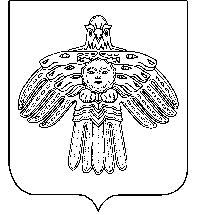 Администрациясельского поселения«Кузьель»Администрациясельского поселения«Кузьель»ПОСТАНОВЛЕНИЕШУÖМот               04 июня2020 г.№ № 02/06Полное наименование организации Администрация сельского поселения «Кузьёль»Основание для разработки программы- Статья 24, 25 Федерального закона от 23.11.2009 № 261-ФЗ «Об энергосбережении и повышении энергетической эффективности и о внесении изменений в отдельные законодательные акты Российской Федерации»Основание для разработки программы- Постановление Правительства РФ от 15.07.2013 № 593 (внесение изменений в Постановление Правительства РФ от 31.12.2009 № 1225 «О требованиях к региональным и муниципальным программам в области энергосбережения и повышения энергетической эффективности»)Основание для разработки программы- Приказ Минэнерго РФ от 30.06.2014 № 398 «Об утверждении требований к форме программ в области энергосбережения и повышения энергетической эффективности организаций с участием государства и  образования, организаций, осуществляющих регулируемые виды деятельности, и отчетности о ходе их реализации»Основание для разработки программы- Приказ Минэкономразвития РФ от 17.02.2010 № 61 «Об утверждении примерного перечня мероприятий в области энергосбережения и повышения энергетической эффективности, который может быть использован в целях разработки региональных, муниципальных программ в области энергосбережения и повышения энергетической эффективности»Основание для разработки программы- Приказ Минэнерго РФ от 30.06.2014 № 399 «Об утверждении методики расчета значений целевых показателей в области энергосбережения и повышения энергетической эффективности, в том числе в сопоставимых условиях» (раздел III. Расчет значений целевых показателей муниципальных программ в области энергосбережения и повышения энергетической эффективности)Полное наименование исполнителей и (или) соисполнителей программы «Администрация сельского поселения «Кузьёль»Полное наименование разработчиков программыШакирова Вера ПетровнаЦели программыПовышение эффективности расходования энергетических ресурсов в муниципальном учрежденииЗадачи программыОбеспечение снижения потребления энергоресурсов с целью снижения расходов на их оплатуЦелевые показатели программыУдельный расход электрической энергии на снабжение муниципального учреждения (в расчете на 1 кв.метр общей площади)Целевые показатели программыУдельный расход тепловой энергии на снабжение  муниципального учреждения (в расчете на 1 кв.метр общей площади)Целевые показатели программыУдельный расход холодной воды на снабжение муниципального учреждения (в расчете на 1 человека)Целевые показатели программыУдельный расход горячей воды на снабжение муниципального учреждения (в расчете на 1 человека)Целевые показатели программыУдельный расход природного газа на снабжение муниципального учреждения (в расчете на 1 человека)Целевые показатели программыОтношение экономии энергетических ресурсов и воды в стоимостном выражении, достижение которой планируется в результате реализации энергосервисных договоров (контрактов), заключенных муниципальным учреждением, к общему объему финансирования программы энергосбережения и повышения энергетической эффективности муниципального учреждения (%)Целевые показатели программыКоличество энергосервисных договоров (контрактов), заключенных муниципальным учреждением (ед.)Сроки реализации программы2020 - 2022 гг.Источники и объемы финансового обеспечения реализации программыОбщий объем финансирования программы на весь период действия 865,4 тыс.руб.:Источники и объемы финансового обеспечения реализации программыв том числе: / вне финансирование __0__ тыс.руб.,Источники и объемы финансового обеспечения реализации программыВ разрезе по годам:Источники и объемы финансового обеспечения реализации программы2020 год 297,3 тыс.руб.Источники и объемы финансового обеспечения реализации программы2021 год 288,4 тыс.руб.Источники и объемы финансового обеспечения реализации программы2022 год 279,7 тыс.руб.Планируемые результаты реализации программыОбеспечение снижения в сопоставимых условиях объема потребленных энергетических ресурсов№ п/пНаименование показателя программыЕдиница измеренияПлановые значения целевых показателей программы*Плановые значения целевых показателей программы*Плановые значения целевых показателей программы*№ п/пНаименование показателя программыЕдиница измерения2020 г. 2021 г. 2022 г. .1Удельный расход электрической энергии на снабжение муниципального учреждения (в расчете на 1 кв.метр общей площади)кВт*ч./кв.м565,5548,55322Удельный расход тепловой энергии на снабжение муниципального учреждения (в расчете на 1 кв.метр общей площади)Гкал/кв.м.−−−3Удельный расход холодной воды на снабжение муниципального учреждения (в расчете на 1 человека)куб.м./ чел.−−−4Удельный расход горячей воды на снабжение муниципального учреждения (в расчете на 1 человека)куб.м./ чел.−−−5Удельный расход природного газа на снабжение муниципального учреждения (в расчете на 1 человека)куб.м./ чел.−−−6Отношение экономии энергетических ресурсов и воды в стоимостном выражении, достижение которой планируется в результате реализации энергосервисных договоров (контрактов), заключенных муниципальным учреждением, к общему объему финансирования программы энергосбережения и повышения энергетической эффективности муниципального учреждения (%)%−−−7Количество энергосервисных договоров (контрактов), заключенных  муниципальным учреждениемед.−−−№ п/пНаименование мероприятия программы2020 г. (первый год действия программы)2020 г. (первый год действия программы)2020 г. (первый год действия программы)2020 г. (первый год действия программы)2020 г. (первый год действия программы)№ п/пНаименование мероприятия программыФинансовое обеспечение реализации мероприятийФинансовое обеспечение реализации мероприятийЭкономия топливно-энергетических ресурсовЭкономия топливно-энергетических ресурсовЭкономия топливно-энергетических ресурсов№ п/пНаименование мероприятия программыФинансовое обеспечение реализации мероприятийФинансовое обеспечение реализации мероприятийв натуральном выражениив натуральном выражениив стоимостном выражении, тыс. руб.№ п/пНаименование мероприятия программыисточникобъем, тыс. руб.кол-воед. изм.в стоимостном выражении, тыс. руб.12345671Установка приборов учета тепловой энергии и теплоносителя-----2Установка приборов учета горячей воды-----3Установка приборов учета холодной  воды-----4Установка средств автоматизации погодозависимого регулирования подачи теплоносителя (в т.ч. посредством заключения энергосервисного контракта)-----5Установка автоматического терморегулятора на узел ГВС для регулирования температуры горячей воды в пределах нормы ( 55-65⁰С)-----6Установка пластинчатого теплообменника для приготовления горячей воды (при двухтрубной системе теплоснабжения)-----7Восстановление циркуляционного трубопровода системы горячего водоснабжения ( при открытом водоразборе двухтрубной системы теплоснабжения)-----8Замена вентилей приборов отопления на терморегуляторы (направлено на комфортную температуру в помещении)-----9Установка теплоотражающих экранов (фольгированных) за приборами отопления-----10Замена запорной арматуры на балансировочные краны для равномерного распредления теплоносителя по системе водяного отопления-----11Установка воздушно-тепловых завес на входных дверях для снижения проникновения холодного воздуха во внутрь помещения-----12Замена деревянных оконных блоков на оконные блоки из ПВХ-----13Замена дверных блоков на энергоэффективные-----14Утепление наружных стен здания теплоизоляционными материалами-----15Утепление чердачных перкрытий (кровли) теплоизоляционными материалами-----16Утепление притворов оконных конструкций-----17Восстановление тепловой изоляции трубопроводов отопления и горячего водоснабжения в подвальных и чердачных помещениях-----18Замена смесителей  двухвентильных на однорычажные-----19Замена смесителей  на светодиодные бесконтактные-----20Замена унитазов с высокорасполагаемым бачком на унитазы «Компакт» с регулируемым сливом-----21Замена сливной арматуры бачка унитаза на арматуру с регулируемым сливом-----22Установка автоматических смесителей с таймерами выключения в душевых-----23Замена существующих уличных светильников на более энергоэффективные светодиодные светильники (в т.ч. посредством заключения энергосервисного контракта)-----24Замена светильников внутреннего электрического освещения на более энергоэффективные светодиодные светильники  (в т.ч. посредством заключения энергосервисного контракта)-----25Внедрение во внутреннее освещение датчиков движения-----26Установка преобразователей частоты для асинхронных двигателей вентиляторов-----27Оптимизация времени использования  оргтехникипостоянноНе требует затрат---28Мероприятия по информационной поддержке и пропаганде в области энергосбережения и повышения энергетической эффективности (в том числе посредством средств массовой информации учреждения: газеты, информационные стенды, информационные ресурсы учреждения в сети Интернет)постоянноНе требует затрат---29Мероприятия по поддержке всероссийского фестиваля энергосбережения и экологии #ВместеЯрчепостоянноНе требует затрат---30Мероприятия для сотрудников учреждения по обучению в области энергосбережения и повышения энергетической эффективности -----31Утверждение и обеспечение соблюдения правил рационального потребления и бережного отношения к потребляемым энергетическим ресурсам в быту-----32Организация мероприятий по раздельному сбору твёрдых бытовых отходов -----Всего по мероприятиямВсего по мероприятиям-----№ п/пНаименование мероприятия программы2021 г. (второй год действия программы)2021 г. (второй год действия программы)2021 г. (второй год действия программы)2021 г. (второй год действия программы)2021 г. (второй год действия программы)№ п/пНаименование мероприятия программыФинансовое обеспечение реализации мероприятийФинансовое обеспечение реализации мероприятийЭкономия топливно-энергетических ресурсовЭкономия топливно-энергетических ресурсовЭкономия топливно-энергетических ресурсов№ п/пНаименование мероприятия программыФинансовое обеспечение реализации мероприятийФинансовое обеспечение реализации мероприятийв натуральном выражениив натуральном выражениив стоимостном выражении, тыс. руб.№ п/пНаименование мероприятия программыисточникобъем, тыс. руб.кол-воед. изм.в стоимостном выражении, тыс. руб.12345671Установка приборов учета тепловой энергии и теплоносителя-----2Установка приборов учета горячей воды-----3Установка приборов учета холодной  воды-----4Установка средств автоматизации погодозависимого регулирования подачи теплоносителя (в т.ч. посредством заключения энергосервисного контракта)-----5Установка автоматического терморегулятора на узел ГВС для регулирования температуры горячей воды в пределах нормы ( 55-65⁰С)-----6Установка пластинчатого теплообменника для приготовления горячей воды (при двухтрубной системе теплоснабжения)-----7Восстановление циркуляционного трубопровода системы горячего водоснабжения ( при открытом водоразборе двухтрубной системы теплоснабжения)-----8Замена вентилей приборов отопления на терморегуляторы (направлено на комфортную температуру в помещении)-----9Установка теплоотражающих экранов (фольгированных) за приборами отопления-----10Замена запорной арматуры на балансировочные краны для равномерного распредления теплоносителя по системе водяного отопления-----11Установка воздушно-тепловых завес на входных дверях для снижения проникновения холодного воздуха во внутрь помещения-----12Замена деревянных оконных блоков на оконные блоки из ПВХ-----13Замена дверных блоков на энергоэффективные-----14Утепление наружных стен здания теплоизоляционными материалами-----15Утепление чердачных перкрытий (кровли) теплоизоляционными материалами-----16Утепление притворов оконных конструкций-----17Восстановление тепловой изоляции трубопроводов отопления и горячего водоснабжения в подвальных и чердачных помещениях-----18Замена смесителей  двухвентильных на однорычажные-----19Замена смесителей  на светодиодные бесконтактные-----20Замена унитазов с высокорасполагаемым бачком на унитазы «Компакт» с регулируемым сливом-----21Замена сливной арматуры бачка унитаза на арматуру с регулируемым сливом-----22Установка автоматических смесителей с таймерами выключения в душевых-----23Замена существующих уличных светильников на более энергоэффективные светодиодные светильники (в т.ч. посредством заключения энергосервисного контракта)-----24Замена светильников внутреннего электрического освещения на более энергоэффективные светодиодные светильники  (в т.ч. посредством заключения энергосервисного контракта)-----25Внедрение во внутреннее освещение датчиков движения-----26Установка преобразователей частоты для асинхронных двигателей вентиляторов-----27Оптимизация времени использования  оргтехникиПостоянноНе требует затрат---28Мероприятия по информационной поддержке и пропаганде в области энергосбережения и повышения энергетической эффективности (в том числе посредством средств массовой информации учреждения: газеты, информационные стенды, информационные ресурсы учреждения в сети Интернет)ПостоянноНе требует затрат---29Мероприятия по поддержке всероссийского фестиваля энергосбережения и экологии #ВместеЯрчепостоянноНе требует затрат---30Мероприятия для сотрудников учреждения по обучению в области энергосбережения и повышения энергетической эффективности -----31Утверждение и обеспечение соблюдения правил рационального потребления и бережного отношения к потребляемым энергетическим ресурсам в быту-----32Организация мероприятий по раздельному сбору твёрдых бытовых отходов -----Всего по мероприятиямВсего по мероприятиям-----№ п/пНаименование мероприятия программы2022 г. (третий год действия программы)2022 г. (третий год действия программы)2022 г. (третий год действия программы)2022 г. (третий год действия программы)2022 г. (третий год действия программы)№ п/пНаименование мероприятия программыФинансовое обеспечение реализации мероприятийФинансовое обеспечение реализации мероприятийЭкономия топливно-энергетических ресурсовЭкономия топливно-энергетических ресурсовЭкономия топливно-энергетических ресурсов№ п/пНаименование мероприятия программыФинансовое обеспечение реализации мероприятийФинансовое обеспечение реализации мероприятийв натуральном выражениив натуральном выражениив стоимостном выражении, тыс. руб.№ п/пНаименование мероприятия программыисточникобъем, тыс. руб.кол-воед. изм.в стоимостном выражении, тыс. руб.12345671Установка приборов учета тепловой энергии и теплоносителя-----2Установка приборов учета горячей воды-----3Установка приборов учета холодной  воды-----4Установка средств автоматизации погодозависимого регулирования подачи теплоносителя (в т.ч. посредством заключения энергосервисного контракта)-----5Установка автоматического терморегулятора на узел ГВС для регулирования температуры горячей воды в пределах нормы ( 55-65⁰С)-----6Установка пластинчатого теплообменника для приготовления горячей воды (при двухтрубной системе теплоснабжения)-----7Восстановление циркуляционного трубопровода системы горячего водоснабжения ( при открытом водоразборе двухтрубной системы теплоснабжения)-----8Замена вентилей приборов отопления на терморегуляторы (направлено на комфортную температуру в помещении)-----9Установка теплоотражающих экранов (фольгированных) за приборами отопления-----10Замена запорной арматуры на балансировочные краны для равномерного распредления теплоносителя по системе водяного отопления-----11Установка воздушно-тепловых завес на входных дверях для снижения проникновения холодного воздуха во внутрь помещения-----12Замена деревянных оконных блоков на оконные блоки из ПВХ-----13Замена дверных блоков на энергоэффективные-----14Утепление наружных стен здания теплоизоляционными материалами-----15Утепление чердачных перкрытий (кровли) теплоизоляционными материалами-----16Утепление притворов оконных конструкций-----17Восстановление тепловой изоляции трубопроводов отопления и горячего водоснабжения в подвальных и чердачных помещениях-----18Замена смесителей  двухвентильных на однорычажные-----19Замена смесителей  на светодиодные бесконтактные-----20Замена унитазов с высокорасполагаемым бачком на унитазы «Компакт» с регулируемым сливом-----21Замена сливной арматуры бачка унитаза на арматуру с регулируемым сливом-----22Установка автоматических смесителей с таймерами выключения в душевых-----23Замена существующих уличных светильников на более энергоэффективные светодиодные светильники (в т.ч. посредством заключения энергосервисного контракта)-----24Замена светильников внутреннего электрического освещения на более энергоэффективные светодиодные светильники  (в т.ч. посредством заключения энергосервисного контракта)-----25Внедрение во внутреннее освещение датчиков движения-----26Установка преобразователей частоты для асинхронных двигателей вентиляторов-----27Оптимизация времени использования  оргтехникиПостоянноНе требует затрат---28Мероприятия по информационной поддержке и пропаганде в области энергосбережения и повышения энергетической эффективности (в том числе посредством средств массовой информации учреждения: газеты, информационные стенды, информационные ресурсы учреждения в сети Интернет)постоянноНе требует затрат---29Мероприятия по поддержке всероссийского фестиваля энергосбережения и экологии #ВместеЯрчепостоянноНе требует затрат---30Мероприятия для сотрудников учреждения по обучению в области энергосбережения и повышения энергетической эффективности -----31Утверждение и обеспечение соблюдения правил рационального потребления и бережного отношения к потребляемым энергетическим ресурсам в быту-----32Организация мероприятий по раздельному сбору твёрдых бытовых отходов -----Всего по мероприятиямВсего по мероприятиям-----КОДЫ на 1 января 20____г. Дата на 1 января 20____г. Дата на 1 января 20____г. Дата на 1 января 20____г. Дата на 1 января 20____г. Дата на 1 января 20____г. Дата на 1 января 20____г. Дата на 1 января 20____г. Дата на 1 января 20____г. Дата на 1 января 20____г. Дата на 1 января 20____г. Дата на 1 января 20____г. Дата на 1 января 20____г. Дата на 1 января 20____г. Дата на 1 января 20____г. Дата на 1 января 20____г. Дата на 1 января 20____г. Дата на 1 января 20____г. Дата на 1 января 20____г. Дата на 1 января 20____г. Дата на 1 января 20____г. Дата на 1 января 20____г. Дата на 1 января 20____г. Дата на 1 января 20____г. Дата на 1 января 20____г. Дата на 1 января 20____г. Дата на 1 января 20____г. Дата на 1 января 20____г. Дата на 1 января 20____г. Дата на 1 января 20____г. Дата на 1 января 20____г. Дата на 1 января 20____г. Дата на 1 января 20____г. Дата№ п/пНаименование показателя программыЕдиница измеренияЗначения целевых показателей программыЗначения целевых показателей программыЗначения целевых показателей программы№ п/пНаименование показателя программыЕдиница измеренияпланфактотклонение123456«____» ______________ 20__ г.КОДЫ на 1 января 20_____г. Дата на 1 января 20_____г. Дата на 1 января 20_____г. Дата на 1 января 20_____г. Дата на 1 января 20_____г. Дата на 1 января 20_____г. Дата на 1 января 20_____г. Дата на 1 января 20_____г. Дата на 1 января 20_____г. Дата на 1 января 20_____г. Дата на 1 января 20_____г. Дата на 1 января 20_____г. Дата на 1 января 20_____г. Дата на 1 января 20_____г. Дата на 1 января 20_____г. Дата на 1 января 20_____г. Дата на 1 января 20_____г. Дата на 1 января 20_____г. Дата на 1 января 20_____г. Дата на 1 января 20_____г. Дата на 1 января 20_____г. Дата на 1 января 20_____г. Дата на 1 января 20_____г. Дата на 1 января 20_____г. Дата на 1 января 20_____г. Дата на 1 января 20_____г. Дата на 1 января 20_____г. Дата на 1 января 20_____г. Дата на 1 января 20_____г. Дата на 1 января 20_____г. Дата на 1 января 20_____г. Дата на 1 января 20_____г. Дата на 1 января 20_____г. Дата№ п/пНаименование мероприятия программыФинансовое обеспечение реализации мероприятийФинансовое обеспечение реализации мероприятийФинансовое обеспечение реализации мероприятийФинансовое обеспечение реализации мероприятийЭкономия топливно-энергетических ресурсовЭкономия топливно-энергетических ресурсовЭкономия топливно-энергетических ресурсовЭкономия топливно-энергетических ресурсовЭкономия топливно-энергетических ресурсовЭкономия топливно-энергетических ресурсовЭкономия топливно-энергетических ресурсов№ п/пНаименование мероприятия программыФинансовое обеспечение реализации мероприятийФинансовое обеспечение реализации мероприятийФинансовое обеспечение реализации мероприятийФинансовое обеспечение реализации мероприятийв натуральном выражениив натуральном выражениив натуральном выражениив натуральном выражениив стоимостном выражении, тыс. руб.в стоимостном выражении, тыс. руб.в стоимостном выражении, тыс. руб.№ п/пНаименование мероприятия программыФинансовое обеспечение реализации мероприятийФинансовое обеспечение реализации мероприятийФинансовое обеспечение реализации мероприятийФинансовое обеспечение реализации мероприятийв натуральном выражениив натуральном выражениив натуральном выражениив натуральном выражениипланфактотклонение№ п/пНаименование мероприятия программыисточникобъем, тыс. руб.объем, тыс. руб.объем, тыс. руб.количествоколичествоколичествоед. изм.планфактотклонение№ п/пНаименование мероприятия программыисточникпланфактотклонениепланфактотклонениеед. изм.планфактотклонениеИтого по мероприятиямИтого по мероприятиямXXИтого по мероприятиямИтого по мероприятиямXXВсего по мероприятиямВсего по мероприятиямXXXXXСПРАВОЧНО:СПРАВОЧНО:Всего с начала года реализации программыВсего с начала года реализации программыВсего с начала года реализации программыXXXX«____» ______________ 20__ г.